附件1报名信息网上填报二维码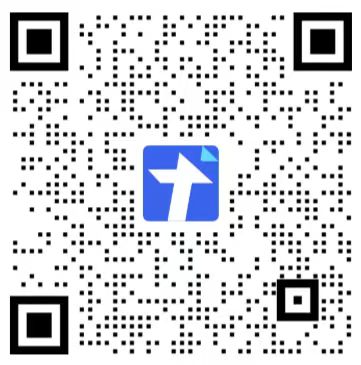 